Удостоверение качества и безопасностидля комбикормовой продукции (ГОСТ Р 51849-2001)                    №003                                                                                                                                   Состав рецепта:Наименование изготовителя (поставщика):Наименование потребителя (заказчика):                                                                          подпись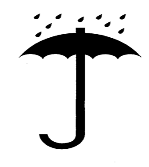                                                                                                      МПУдостоверение качества и безопасностидля комбикормовой продукции (ГОСТ Р 51849-2001)                    №004                                                                                                                                   Состав рецепта:Наименование изготовителя (поставщика):Наименование потребителя (заказчика):                                                                          подпись                                                                                                     МПНаименование продукцииСПК – 7 (101)Комбикорм для откорма свиней Код продукции по ОКП92 9600Обменная энергия Ккал/100гр265Гарантируемые показатели, %Сырой протеин, мин13,3Сырая клетчатка, макс7,70Сырой жир, минЛизин, минМетионин, минCa, мин2,18P,мин0,55NaCl, мин0,39Влажность, макс13Дополнительная информацияТУ 9296-002-13798436Ячмень, кукуруза, отруби пшеничные, кормовой зернопродукт ячменный (1 кат),Жмых подсолнечный, мука известняковая, соль повареная, премикс П-55Дополнительно: ЭНДОКС 50.ООО «Белгородские корма», Белгородская область, Старооскольский р-н, с.КотовоДата изготовленияСрок хранения3 месяцаКоличество местМасса нетто партии, кгСертификат соответствияРОСС RU.АГ98.Н13615Наименование продукцииПЗК – 91 (101)Комбикорм взрослых кроликов Код продукции по ОКП92 9600Обменная энергия Ккал/100гр260Гарантируемые показатели, %Сырой протеин, мин13,2Сырая клетчатка, макс11,98Сырой жир, мин3,95Лизин, мин0,35Метионин, мин0,25Ca, мин1,05P,мин0,49NaCl, мин0,32Влажность, макс13Дополнительная информацияТУ 9296-002-13798436Ячмень, овес, кукуруза, мука травяная, жмых подсолнечный, отруби пшеничные,Кормовой зернопродукт ячменный (1 кат), мука известняковая, соль повареная, премикс П-91Дополнительно: ЭНДОКС 50; НАТУГРЕЙН TS 50; НАТУФОС 1000 50; ЭКОСИЛ 500.ООО «Белгородские корма», Белгородская область, Старооскольский р-н, с.КотовоДата изготовленияСрок хранения3 месяцаКоличество местМасса нетто партии, кгСертификат соответствияРОСС RU.АГ98.Н13615